 Customer  Service Awareness Training   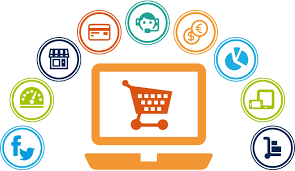 Program Overview:This awareness training looks at aspects of the service sector industries.As the first, or principal, line of contact with customers, service representatives have unique challenges as well as opportunities to influence customer perception and loyalty. This course teaches practical skills in effective communication, dealing with difficult customers, customers with special needs as well as protecting ones health and safety. Customer service is extremely critical to the continued success for any service organization. Training Content:What is the service sector – how does it contribute to the economy?The importance of training customer service workers Basic rules of “good” customer serviceCustomer expectationsGeneral duties of service sector personnelHealth and safety issuesPreventative safety measures for personnel – including safe practicesCommunicating with customers – importance of good communication skills Dealing with difficult customersWorking aloneHandling negative interactions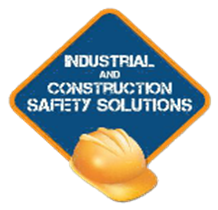 Helping customers with special needsCourse Delivery :Access Online at www.safety-solutions.cainfo@safety-solutions.ca     613-498-2722   www.safety-solutions.ca